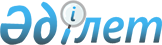 "Пробация қызметінің есебінде тұрған адамдарға әлеуметтік-құқықтық көмек көрсету қағидаларын бекіту туралы" Қазақстан Республикасы Үкіметінің 2014 жылғы 23 қазандағы № 1131 қаулысына өзгерістер мен толықтыру енгізу туралы
					
			Күшін жойған
			
			
		
					Қазақстан Республикасы Үкіметінің 2017 жылғы 6 сәуірдегі № 176 қаулысы. Күші жойылды - Қазақстан Республикасы Үкіметінің 2023 жылғы 1 қыркүйектегі № 758 қаулысымен
      Ескерту. Күші жойылды - ҚР Үкіметінің 01.09.2023 № 758 (алғашқы ресми жарияланған күнінен кейін күнтізбелік он күн өткен соң қолданысқа енгізіледі) қаулысымен.
      Қазақстан Республикасының Үкіметі ҚАУЛЫ ЕТЕДІ:
      1. "Пробация қызметінің есебінде тұрған адамдарға әлеуметтік-құқықтық көмек көрсету қағидаларын бекіту туралы" Қазақстан Республикасы Үкіметінің 2014 жылғы 23 қазандағы № 1131 қаулысына (Қазақстан Республикасының ПҮАЖ-ы, 2014 ж., № 65, 600-құжат) мынадай өзгерістер мен толықтыру енгізілсін: 
      көрсетілген қаулымен бекітілген Пробация қызметінің есебінде тұрған адамдарға әлеуметтік-құқықтық көмек көрсету қағидаларында:
      1-тармақ мынадай редакцияда жазылсын:
      "1. Осы Пробация қызметінің есебінде тұрған адамдарға әлеуметтік-құқықтық көмек көрсету қағидалары (бұдан әрі – Қағидалар) 2014 жылғы 5 шілдедегі Қазақстан Республикасының Қылмыстық-атқару кодексін, "Пробация туралы" 2016 жылғы 30 желтоқсандағы Қазақстан Республикасының Заңын іске асыру мақсатында әзірленді және пробация қызметінің есебінде тұратын адамдарға әлеуметтік-құқықтық көмек көрсету тәртібін айқындайды.";
      3 және 4-тармақтар мынадай редакцияда жазылсын:
      "3. Жергілікті атқарушы органдар, қоғамдық бірлестіктер және өзге де ұйымдар сотқа дейінгі, үкімдік, пенитенциарлық және пенитенциарлықтан кейінгі пробация қолданылатын адамдарға осы Қағидаларға 1-қосымшаға сәйкес нысан бойынша пробация қызметі әзірлеген әлеуметтік-құқықтық көмек көрсетудің жеке бағдарламасына (бұдан әрі – жеке бағдарлама) және осы Қағидаларға 2-қосымшаға сәйкес нысан бойынша пробация қызметі қылмыстық-атқару (пенитенциарлық) жүйесі мекемесінің әкімшілігімен бірлесіп әзірлеген жеке бағдарламаға сәйкес әлеуметтік-құқықтық және өзге де көмек көрсетеді.
      4. Әлеуметтік-құқықтық көмек алуға жәрдем көрсету сотқа дейінгі, үкімдік, пенитенциарлық және пенитенциарлықтан кейінгі пробация қолданылатын адамдарға қатысты жүзеге асырылады.
      Оларды есепке қою кезінде пробация қызметі:
      1) денсаулық жағдайын анықтай отырып, адамның жеке басын, оның білім деңгейін және жұмыспен қамтылғандығын, тұрғылықты жерінің бар-жоғын зерделейді, сондай-ақ әлеуметтік-құқықтық көмектің көлемін айқындау үшін қажетті өзге де мәліметтерді анықтайды;
      2) әлеуметтік-құқықтық көмек көрсету тәртібін түсіндіреді.";
      7-тармақ мынадай редакцияда жазылсын:
      "7. Жеке бағдарламаның бір данасы:
      1) шартты түрде сотталғанның бақылау ісіне;
      2) бас бостандығын шектеуге сотталған адамның жеке ісіне;
      3) бас бостандығынан айыру орындарынан шартты түрде мерзімінен бұрын босатылған адамның жинақтау ісіне;
      4) бас бостандығынан айыру орындарынан босатылған адамға қатысты сот әкімшілік қадағалау белгілеген адамның жинақтау ісіне;
      5) бас бостандығынан айыруға сотталған адамның жеке ісіне;
      6) сотқа дейінгі пробацияға жататын адамның жинақтау ісіне;
      7) Қазақстан Республикасы Қылмыстық кодексінің 73-бабына сәйкес бас бостандығынан айыру айыппұлға ауыстырылған адамның жинақтау ісіне;
      8) сот тағайындаған бас бостандығынан айыру түріндегі жаза мерзімін өтеген адамның жинақтау ісіне қосылады.
      Жеке бағдарламаның екінші данасы пробация қызметінде есепте тұрған адамға қол қойылып беріледі.";
      10-тармақ мынадай редакцияда жазылсын:
      "10. Пробация қызметінде есепте тұрған адам әлеуметтік-құқықтық көмек алудан бас тартқан жағдайда – пробация қызметінің қызметкері, ал пенитенциарлық пробацияға жататын адамға қатысты пробация қызметінің қызметкерлері қылмыстық-атқару (пенитенциарлық) жүйесі мекемесінің қызметкерлерімен бірлесіп, қылмыстық-атқару қызметі саласындағы уәкілетті орган бекіткен нысан бойынша тиісті акті жасайды, ол іске қосылады.";
      көрсетілген Қағидаларға қосымша осы қаулыға 1-қосымшаға сәйкес редакцияда жазылсын;
      осы қаулыға 2-қосымшаға сәйкес 2-қосымшамен толықтырылсын.
      2. Осы қаулы алғашқы ресми жарияланған күнінен кейін күнтізбелік он күн өткен соң қолданысқа енгізіледі. ____________________________________________________________________
(пробация қызметінің атауы)  Әлеуметтік-құқықтық көмек көрсетудің жеке бағдарламасы
      Мен,___________________________________________________________
                       (пробация қызметінің бастығы (аға инспектор, инспектор)
      қызметкердің тегі, аты-жөні)
      _____________________________________________________________ тұратын (мекенжайы)
                                                             (тегі, аты, әкесінің аты)
      денсаулық жағдайының, білім деңгейі мен жұмыспен қамтылуының, тұрғылықты жерінің бар-жоғының, сондай-ақ өзге де мәліметтердің (сотқа дейінгі, үкімдік немесе пенитенциарлықтан кейінгі пробацияға жататын адамдар) 
       (қажетінің астын сызу)
      нәтижелері бойынша әлеуметтік-құқықтық көмек көрсетудің жеке бағдарламасын жасадым, 
      ол мынадай әлеуметтік-құқықтық көмектің көрсетілуіне мұқтаж:
      1) медициналық қызмет алуға (қажет болған жағдайда);
      2) құқықтық көмекке (қажет болған жағдайда):
      пробация қызметінің есебінде тұрған адамның қаражаты болмаған жағдайда заңнама бойынша тиесілі әлеуметтік жәрдемақыларды, әлеуметтік төлемдерді алуға, жұмысқа орналасуға, оқуға, медициналық көмек алуға құжаттар тапсыру үшін заңдық мәні бар құжаттарды ресімдеуге;
      әлеуметтік көмекке, әлеуметтік қамсыздандыруға заңнамада белгіленген құқықтар мен олардың бұзылуынан қорғау тәсілдері бойынша заңдық консультация беруге;
      өмірлік қиын жағдайдан шығу үшін жағдай жасайтын мәселелерді шешуге ықпал ететін заңнамада белгіленген жеңілдіктерді, жәрдемақыларды және басқа да әлеуметтік төлемдерді алуға жәрдемдесуге;
      3) білім алуына көмек көрсетуге (қажет болған жағдайда);
      4) кәсіпті меңгеруіне және жұмысқа орналастыруға (қажет болған жағдайда);
      5) арнаулы әлеуметтік кызметтер көрсететін (жазасын өтеген адамның тұрғын үйі болмаған немесе одан айырылған жағдайда) уақытша тұру ұйымына орналастыруға;
      6) өзге де көмек алуға (қажет болған жағдайда).
      Әлеуметтік-құқықтық көмек көрсетудің жеке бағдарламасын пробация қызметінің бастығы (аға инспектор, инспектор) жасады.
      _________________           ________________            _____________________
             (атағы)                                      (қолы)                           (тегі, аты-жөні)
      20___ жылғы "___" ______________
      М.О.
      Әлеуметтік-құқықтық көмек көрсетудің жеке бағдарламасымен таныстым және келісемін ___________________________        ________________
               (адамның тегі және аты-жөні)                   (қолы)
      20___ жылғы "___" _____________ ____________________________________________________________________
(мекеменің атауы)  Әлеуметтік-құқықтық көмек көрсетудің жеке бағдарламасы
      Біз, төменде қол қоюшылар: __________________________________________                                              (пробация қызметінің бастығы (аға инспектор, инспектор)
      ________________________________________________________________________________
      қылмыстық-атқару (пенитенциарлық) жүйесі мекемесінің сотталғандарды еңбекке және тұрмыстық орналастыру жөнiндегi қызметкерімен бірлесіп)
      түзеу мекемесінен босағаннан кейін _______________________________________________
      ____________________________________________________________________ тұратын                                                                  (мекенжайы)
      _______________________________________________________________________________                                                        (адамның тегі және аты-жөні)
      денсаулық жағдайының, білім деңгейі мен жұмыспен қамтылуының, тұрғылықты жерінің бар-жоғының, сондай-ақ өзге де мәліметтердің (пенитенциарлық пробацияға жататын адамдар) нәтижелері бойынша әлеуметтік-құқықтық көмек көрсетудің жеке бағдарламасын жасадық, 
      ол мынадай әлеуметтік-құқықтық көмектің көрсетілуіне мұқтаж:
      1) медициналық қызмет алуға (қажет болған жағдайда);
      2) құқықтық көмекке (қажет болған жағдайда):
      пробация қызметінің есебінде тұрған адамның қаражаты болмаған жағдайда заңнама бойынша тиесілі әлеуметтік жәрдемақыларды, әлеуметтік төлемдерді алуға, жұмысқа орналасуға, оқуға, медициналық көмек алуға құжаттар тапсыру үшін заңдық мәні бар құжаттарды ресімдеуге;
      әлеуметтік көмекке, әлеуметтік қамсыздандыруға заңнамада белгіленген құқықтар мен олардың бұзылуынан қорғау тәсілдері бойынша заңдық консультация беруге;
      өмірлік қиын жағдайдан шығу үшін жағдай жасайтын мәселелерді шешуге ықпал ететін заңнамада белгіленген жеңілдіктерді, жәрдемақыларды және басқа да әлеуметтік төлемдерді алуға жәрдемдесуге;
      3) білім алуына көмек көрсетуге (қажет болған жағдайда);
      4) кәсіпті меңгеруіне және жұмысқа орналастыруға (қажет болған жағдайда);
      5) арнаулы әлеуметтік кызметтер көрсететін (егер жазасын өтеген адамның тұрғын үйі болмаған немесе одан айырылған жағдайда) уақытша тұру ұйымына орналастыруға;
      6) өзге де көмек алуға (қажет болған жағдайда).
      Әлеуметтік-құқықтық көмек көрсетудің жеке бағдарламасын пробация қызметінің бастығы (аға инспектор, инспектор) мекеменің сотталғандарды еңбекке және тұрмыстық орналастыру жөнiндегi қызметкерімен бірлесіп жасады.
      _____________ ________________ _____________________
              (атағы)                   (қолы)                (тегі, аты-жөні)
      _____________ ________________ _____________________
               (атағы)                  (қолы)                 (тегі, аты-жөні)
      20___ жылғы "___" ______________
      М.О.
      Әлеуметтік-құқықтық көмек көрсетудің жеке бағдарламасымен таныстым және келісемін _____________________________________ ________________
                 (адамның тегі және аты-жөні)                        (қолы)
      20___ жылғы "___" _____________
					© 2012. Қазақстан Республикасы Әділет министрлігінің «Қазақстан Республикасының Заңнама және құқықтық ақпарат институты» ШЖҚ РМК
				
      Қазақстан Республикасының

      Премьер-Министрі

Б. Сағынтаев
Қазақстан Республикасы
Үкіметінің
2017 жылғы 6 сәуірдегі
№ 176 қаулысына
1-қосымшаПробация қызметінің есебінде
тұрған адамдарға
әлеуметтік-құқықтық көмек
көрсету қағидаларына
1-қосымшаНысанҚазақстан Республикасы
Үкіметінің
2017 жылғы 6 сәуірдегі
№ 176 қаулысына
2-қосымшаПробация қызметінің есебінде
тұрған адамдарға
әлеуметтік-құқықтық көмек
көрсету қағидаларына
2-қосымшаНысан